MODELO DE REVISÃO ANUAL DE ESTRATÉGIA DE MARCA 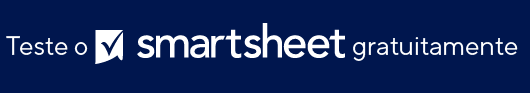 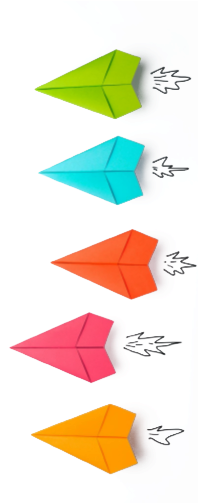 REVISÃO ANUAL DE ESTRATÉGIA DE MARCANome da marcaNOME DO GERENTE DE MARCAGERENTE DE MARCA00/00/0000RESUMO DO DESEMPENHO DA MARCA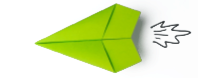 Resuma o desempenho da marca no último ano. Inclua uma visão geral ampla das metas que você atingiu e não atingiu durante o ano anterior. ANÁLISE DA CONCORRÊNCIA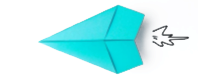 Liste seus concorrentes atuais e descreva o ambiente de mercado do ano atual. Analise como esses dois fatores mudaram durante o último ano. Forneça recomendações sobre como a marca responderá às mudanças no cenário competitivo. ANÁLISE DE REDES SOCIAIS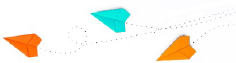 Análise de redes sociais 
+ Resumo de recomendação 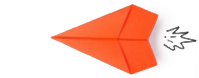 ESTRATÉGIA DE COMUNICAÇÃO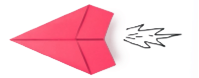 Realize uma análise SWOT de sua estratégia de comunicação atual. Defina novos objetivos e métricas SMART. Análise SWOT Analise como você se comunica com seu público-alvo.Resumo da análise SWOT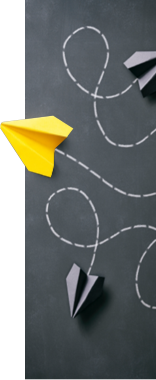 Identifique objetivos + métricas SMART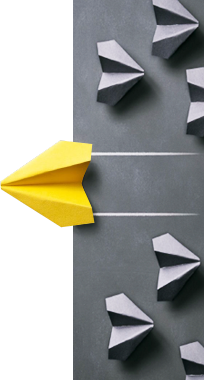 Específico, Mensurável, Alcançável, Realista e Oportuno Análise de comunicação da concorrência Como seus concorrentes se comunicam com o público-alvo? O que funciona? O que não funciona? O que precisa mudar no próximo ano? 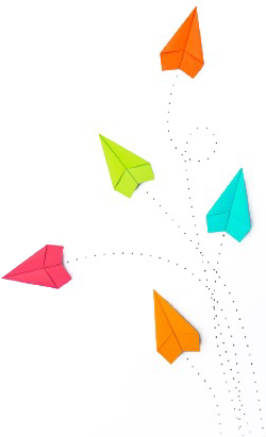 ANÁLISE DE PERCEPÇÃO DA MARCA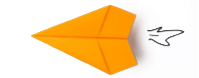 Realize a pesquisa de percepção da marca com um amplo segmento do seu público-alvo.Organize os dados agregados. Use o formulário de pesquisa (abaixo) para indicar o número de respostas em cada categoria. Resuma os resultados e forneça recomendações para o próximo ano.Resumo + recomendações de percepção da marcaResultados agregados da pesquisa de marcaRECOMENDAÇÕES FINAIS Com base em sua análise, forneça recomendações gerais para a direção estratégica do próximo ano. Inclua recomendações para alterações no guia de estilo da marca e nos pilares de comunicação. Anexe documentos de suporte ou expanda esta seção para incluir recomendações mais detalhadas. NÚMERO ATUAL DE SEGUIDORESMETA DE SEGUIDORES DO ANO PASSADOMETA DE SEGUIDORES DO PRÓXIMO ANOTRÁFEGO DE INDICAÇÕES MENSAIS% DE 
MUDANÇA 
NO ANO PASSADO% DE 
MUDANÇA 
NO ÚLTIMO MÊSCLIQUES POR PUBLICAÇÃO 
NO ANO PASSADOCLIQUES POR META DE 
PUBLICAÇÃOFACEBOOKINSTAGRAMTWITTERLINKEDINTIKTOKSNAPCHATPINTERESTTUMBLRYOUTUBEOUTROSOUTROSFATORES INTERNOSFATORES INTERNOSPONTOS FORTES +PONTOS FRACOS -FATORES EXTERNOSFATORES EXTERNOSOPORTUNIDADES +AMEAÇAS –1.Qual é o seu grau de familiaridade com nossa marca?Qual é o seu grau de familiaridade com nossa marca?NENHUM
NENHUM
PEQUENO
PEQUENO
PEQUENO
PEQUENO
MODERADOMODERADOMODERADOALTOALTOALTOMUITO 
ALTOMUITO 
ALTOMUITO 
ALTOMUITO 
ALTOQual é o seu grau de familiaridade com nossa marca?Qual é o seu grau de familiaridade com nossa marca?2.Qual a probabilidade de nos recomendar 
a amigos 
ou familiares?Qual a probabilidade de nos recomendar 
a amigos 
ou familiares?Escala de 
1 a 10Escala de 
1 a 10Escala de 
1 a 103.3.Como você descobriu sobre nós? Como você descobriu sobre nós? Como você descobriu sobre nós? Familiares ou amigosFamiliares ou amigosFamiliares ou amigosFamiliares ou amigosFamiliares ou amigosQual a probabilidade de nos recomendar 
a amigos 
ou familiares?Qual a probabilidade de nos recomendar 
a amigos 
ou familiares?Como você descobriu sobre nós? Como você descobriu sobre nós? Como você descobriu sobre nós? Pesquisa onlinePesquisa onlinePesquisa onlinePesquisa onlinePesquisa onlineRevista, blog 
ou outras mídiasRevista, blog 
ou outras mídiasRevista, blog 
ou outras mídiasRevista, blog 
ou outras mídiasRevista, blog 
ou outras mídias4.Que nível de confiança você tem em nossa marca? Que nível de confiança você tem em nossa marca? Escala de 
1 a 10Escala de 
1 a 10Escala de 
1 a 10Redes sociaisRedes sociaisRedes sociaisRedes sociaisRedes sociaisQue nível de confiança você tem em nossa marca? Que nível de confiança você tem em nossa marca? Outros
EspecifiqueOutros
EspecifiqueOutros
Especifique5.Quais palavras melhor descrevem nossa marca? Quais palavras melhor descrevem nossa marca? Quais palavras melhor descrevem nossa marca? Quais palavras melhor descrevem nossa marca? InovadoraAlegreRebeldeAutoritáriaExclusivaRefinadaNão convencionalClássicaCasualEliteSimpática6.Desde que você nos conheceu, sua percepção sobre nossa marca mudou?SIM 7.Que marca vem à mente quando você pensa em 
(nome do produto)?Desde que você nos conheceu, sua percepção sobre nossa marca mudou?NÃOQue marca vem à mente quando você pensa em 
(nome do produto)?AVISO DE ISENÇÃO DE RESPONSABILIDADEQualquer artigo, modelo ou informação fornecidos pela Smartsheet no site são apenas para referência. Embora nos esforcemos para manter as informações atualizadas e corretas, não fornecemos garantia de qualquer natureza, seja explícita ou implícita, a respeito da integridade, precisão, confiabilidade, adequação ou disponibilidade do site ou das informações, artigos, modelos ou gráficos contidos no site. Portanto, toda confiança que você depositar nessas informações será estritamente por sua própria conta e risco.